Yevdoscchenko SergiyExperience:Documents and further information:Имею опыт работы на танкерах в должности старпома и на бункеровщиках в должности капитана. Документы до 2016 года. Диплом КДП без ограничений.Position applied for: Chief OfficerDate of birth: 17.09.1969 (age: 48)Citizenship: UkraineResidence permit in Ukraine: NoCountry of residence: UkraineCity of residence: Bilhorod-DnistrovskyyContact Tel. No: +38 (048) 492-48-70 / +38 (050) 392-27-51E-Mail: chc1064@bigmir.netU.S. visa: NoE.U. visa: NoUkrainian biometric international passport: Not specifiedDate available from: 01.01.2012English knowledge: ModerateMinimum salary: 6000 $ per month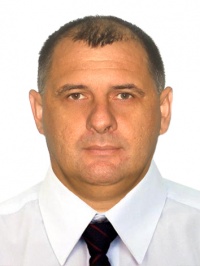 PositionFrom / ToVessel nameVessel typeDWTMEBHPFlagShipownerCrewingChief Officer25.06.2011-12.12.2011MauritankerProduct Tanker9025MAN4400PanamaMondial shippingUniversal service